                       Guía de autoaprendizaje N° 9 Educación Física y Salud2° Básico.Nombre____________________________________________ Curso_______ Fecha_____A continuación, pongamos en práctica lo aprendido a través de las siguientes actividades. Habilidades Motrices Básicas (OA1)Encierra en un círculo las imágenes que corresponde a una acción motriz de ESTABILIDAD.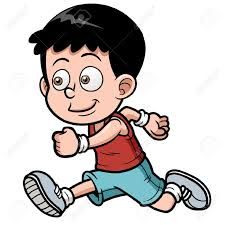 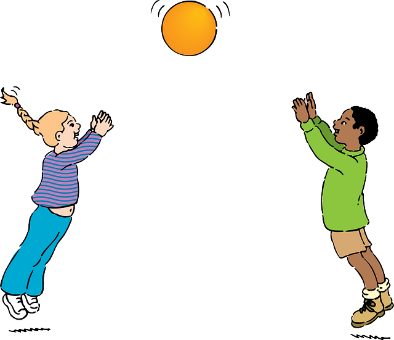 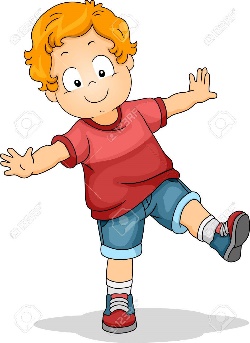 Según lo  conversado en clases. Las habilidades motrices se clasifican en 3. ¿Cuáles son? Píntala con el color amarillo.  Según lo aprendido en clase (capsula n°9)  Dibuja  tres situaciones donde realicemos ejercicios con equilibrio dinámico y tres situaciones donde realicemos equilibrio estático.3. Escribe debajo de la imagen el tipo de equilibrio que se está realizando según corresponda, ya sea dinámico o estático.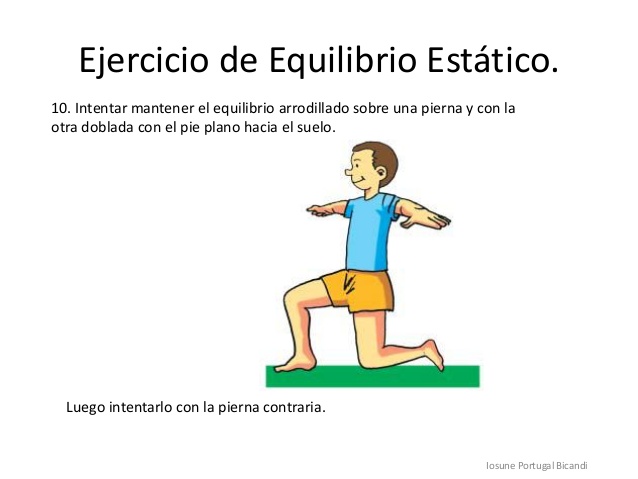 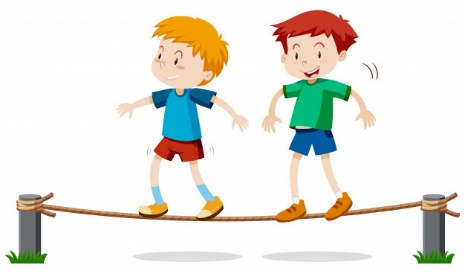 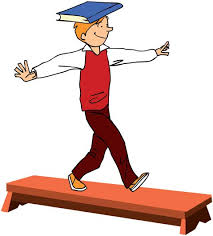 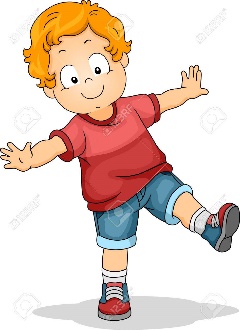 Responde con una V si es Verdadero o con una F si es Falso._____   Las habilidades motrices de estabilidad se dividen en 2._____   Lanzar, atrapar y chutear con ejemplos de locomoción._____  Cuando realizamos un giro en mi puesto utilizamos la habilidad motriz de estabilidad dinámica._____  Las habilidades motrices de estabilidad se asocian al equilibro y control del cuerpo.A continuación, pondremos en práctica lo aprendido en matemáticas y ayudaremos a los payasitos a mantener el equilibrio, para eso debes seguir las siguientes instrucciones: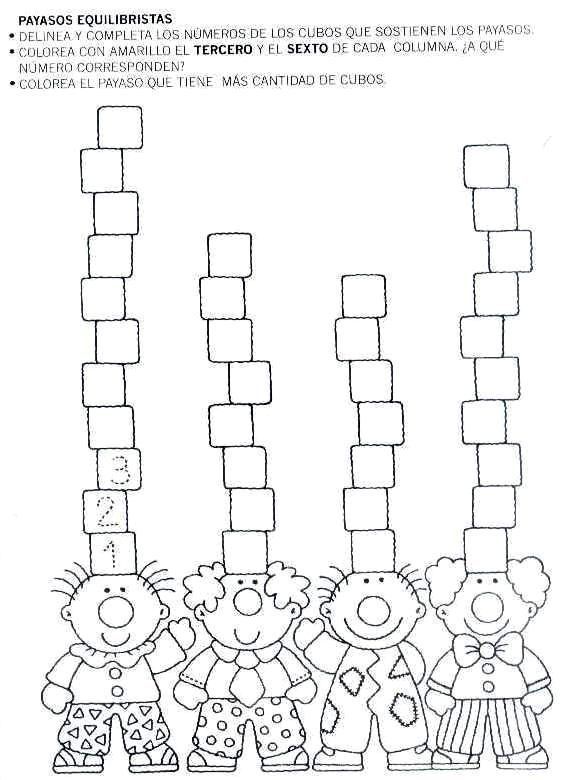 Estabilidad DinámicaEstabilidad Estáticaa.Continúa escribiendo en orden los números hacia arriba de cada payasito.b.Pinta de color amarillo el payasito que tiene más cubos sobre su cabeza. c.Pinta de color celeste el payasito con menos cubos sobre su cabeza.d.Pinta verde los payasitos que se encuentren con sus manos abajo